объемный самостоятельный разряд в смесях SiF4:H2 для получения SiHF3В.И. Аксинин, С.Ю. Казанцев, И.Г. Кононов, 1, 2Е.М. Кудрявцев, 2А.А. Орлов, С.В. Подлесных, К.Н. Фирсов, 2О.Д. ХорозоваИОФРАН, Москва, РФ, kazan@kapella.gpi.ru
1МИФИ, Москва, РФ, kudr51@mail.ru
2ВНИИХТ, Москва, РФ, 9165550800@mail.ruПредставлены результаты исследований возможности применения объемного самостоятельного разряда (ОСР) в смесях SiF4:H2=1:5 для плазмохимического синтеза SiHF3. Возможность синтеза фторсиланов SiHxF4-x в разряде, зажигаемом в смесях SiF4:H2 представляет интерес для разработки промышленной плазмохимической технологии конверсии SiF4 в SiH4. Предварительные эксперименты по исследованию характеристик ОСР в смесях SiF4:H2=1:27 описаны в [1]. Целью настоящей работы было исследование выхода SiHF3 при обработке смеси SiF4:H2=1:5 импульсно периодически объемным разрядом в замкнутом объеме. Анализ продуктов, образующихся в газовой смеси после воздействия плазмы ОСР, производился с помощью ИК Фурье-спектрометра. Регистрировались спектры пропускания газовой смеси до и после обработки импульсно-периодическим ОСР.На разрядный промежуток разряжался конденсатор емкостью С=14.5 нФ, заряжаемый до напряжения U=1535 кВ. С целью повышения устойчивости и однородности ОСР применялась электродная система на основе анизотропно-резистивного катода и профилированного анода, аналогично [1-2]. На рис.1 показаны зависимости парциального давления фторсиланов SiHF3 и SiH2F2 синтезированных в реакторе импульсно-периодическим ОСР от общей электрической энергии, Etotal, введенной в реактор. В течение времени ts30-50 мин обрабатывалась смесь SiF4:H2=1:5 ОСР с частотой =1-5 Гц, удельный энерговклад в плазму ОСР составлял win1 Джл-1Торр-1, исследовались смеси общим давлением Po=60350 Торр. Все точки хорошо укладываются на линейную зависимость. Энергетические затраты на получение SiHF3 (относительно энергии, введенной в плазму) составляют 30 кВтч/кг. Сделан вывод о перспективности применения ОСР для создания промышленной плазмохимической технологии конверсии SiF4 в SiH4. Работа поддержана грантом РФФИ № 12-08-00321.ЛитератураКазанцев С.Ю., Кононов И.Г., Кудрявцев Е.М., Орлов А.А., Подлесных С.В., Фирсов К.Н., Хорозова О.Д. «Конверсия SiF4 в SiH4 и Si в плазме объемного самостоятельного разряда»// Тезисы докладов на XL Международной (Звенигородской) конференции по физике плазмы и УТС, г. Звенигород, 11-15 февраля 2013, с. 183..Казанцев С.Ю., Кононов И.Г., Подлесных С.В., Фирсов К.Н.// Квантовая электроника, (2010) Т.40 №5, 397–399. 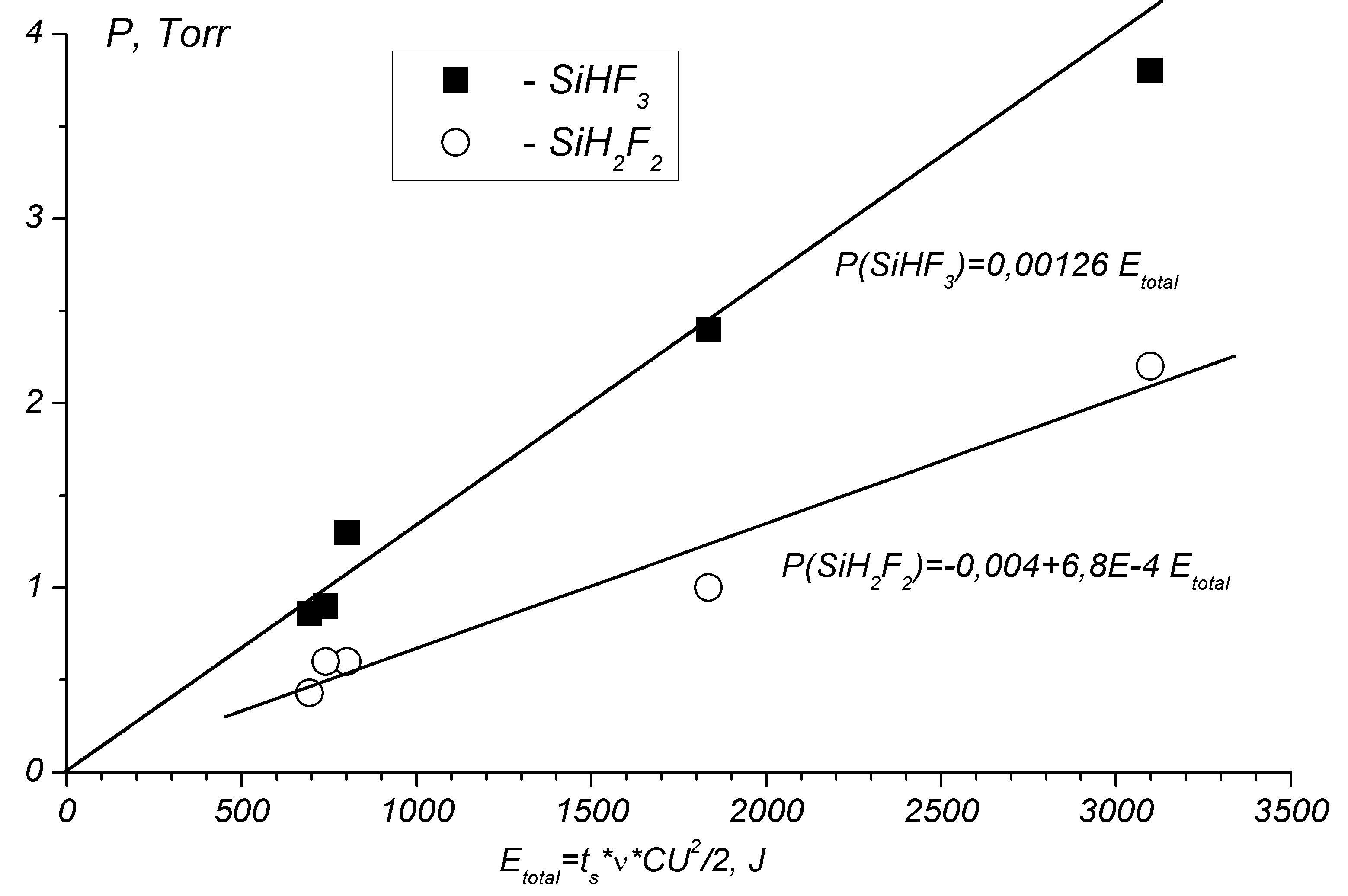 Рис. 1